Муниципальное бюджетное дошкольное образовательное учреждение -                  Мокрушинский детский садПРИКАЗ №1713.05.2022г.«О проведении итогового мониторинга качества усвоения образовательной программы на конец учебного года»ПРИКАЗЫВАЮ:1.  В период с 16.05.2022 года по 30.05.2022 года провести итоговый   мониторинг по выполнению образовательной  программы дошкольного  образования за 2021-2022 учебный год.2.  Старшему воспитателю:    2.1.   Составить график проведения мониторинга по видам деятельности;    2.2.  Оказать помощь педагогам в обработке материалов;    2.3.  Подготовить аналитическую справку мониторинга освоения по всем               возрастным группам ДОУ;    2.4  Подготовить отчёт о результатах самообследования ДОУ за 2021-2022 учебный год. 3. Подвести итоги мониторинга за 2021-2022 год на итоговом педагогическом  совете.     Контроль за исполнением  приказа оставляю за собой.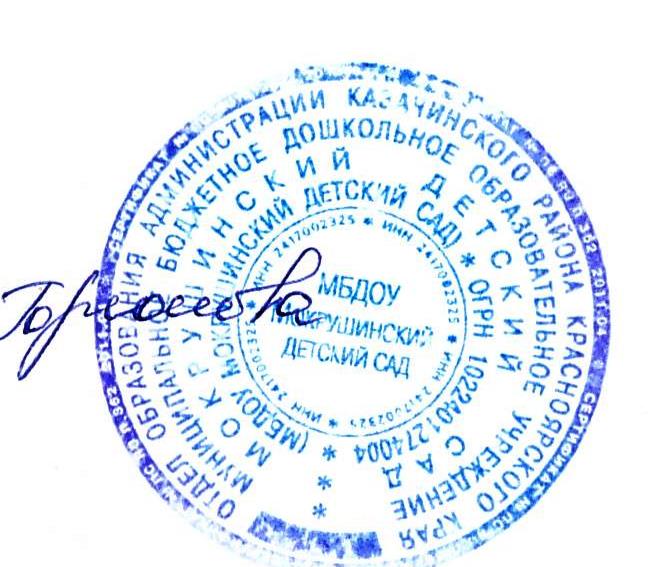 Заведующий МБДОУ Мокрушинский детский сад                              А.В. Горюнова